West Contra Costa USD Administrators “Meet and Greet” New Superintendent Matthew DuffyAugust 12, 2016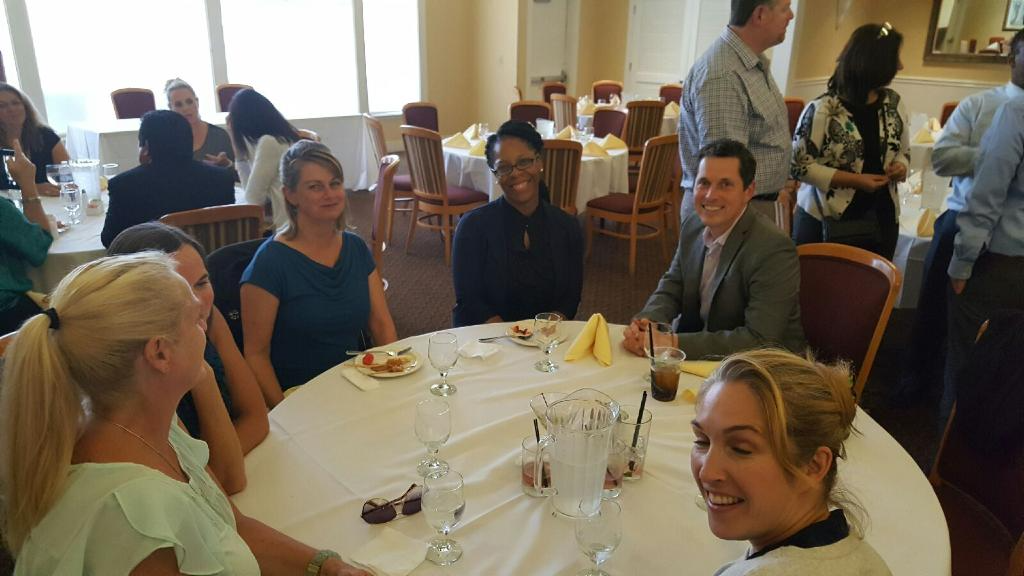 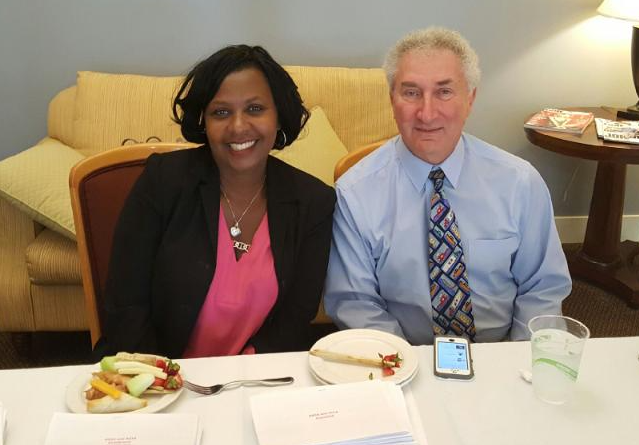 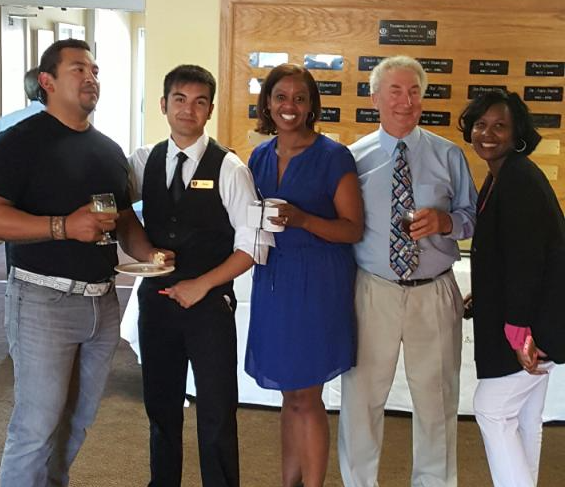 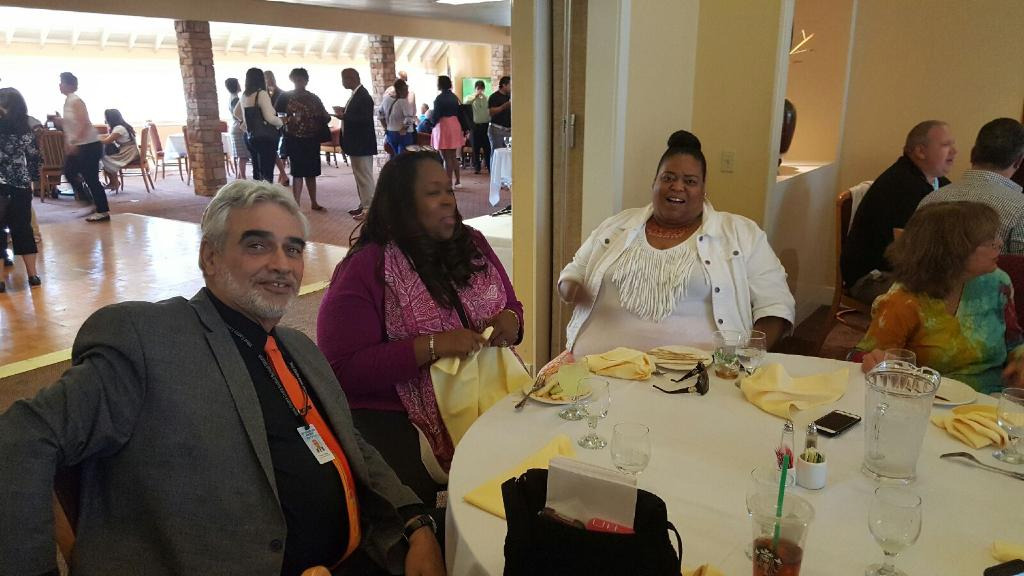 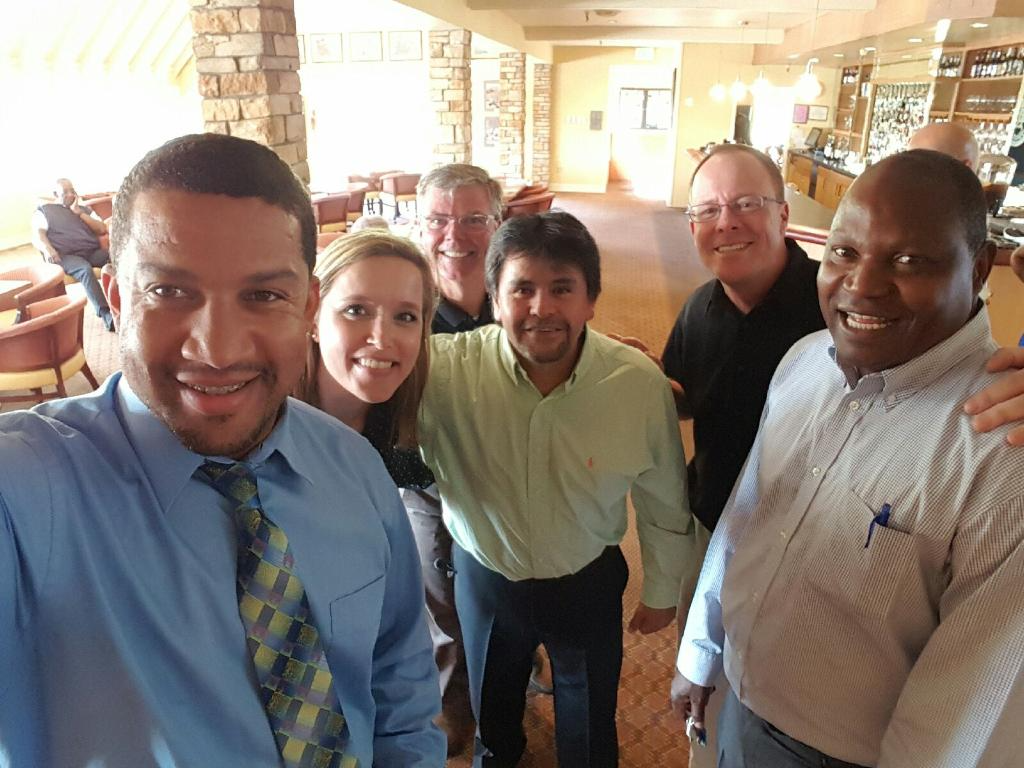 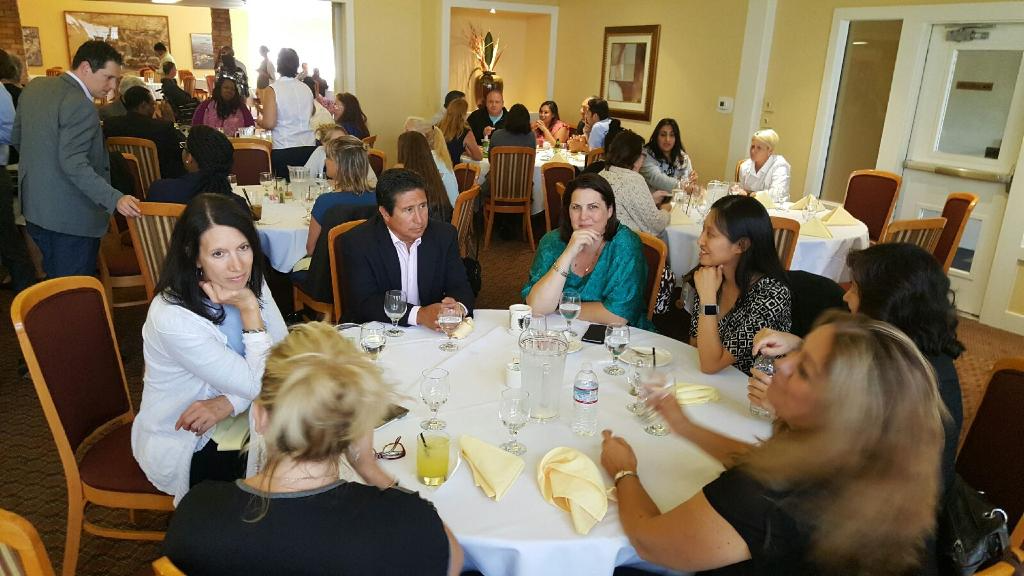 